 Комунальний заклад «Середня загальноосвітня школа № 23 м. Дніпродзержинська» Дніпродзержинської міської радиКалендарно - тематичне планування теми «Взаємодія тіл. Сила»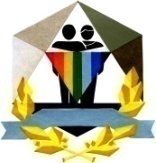 2015 - 2016 н. р.Вчитель фізики Охотник Г. Г.Розділ 3. «Взаємодія тіл. Сила»Розділ 3. «Взаємодія тіл. Сила»Розділ 3. «Взаємодія тіл. Сила»Учень/учениця:Знає й розуміє: сутність взаємодії тіл, явища інерції; поняття маси, густини речовини, сили та різних її видів,  деформації, тиску; одиниці цих величин і способи їх вимірювання; закони Гука, Паскаля, Архімеда; формули сили тяжіння, ваги тіла, сили тертя ковзання, сили тиску, виштовхувальної сили; причини виникнення атмосферного тиску; застосування сполучених посудин; залежність атмосферного тиску від висоти; способи зменшення і збільшення сили тертя; залежність сили пружності від деформації; залежність тиску на дно і стінки посудини від висоти стовпчика й густини рідини.Уміє: застосовувати набуті знання в процесі розв'язування фізичних задач та виконання лабораторних робіт; графічно  зображати сили; користуватися динамометром, манометром, барометром, важільними терезами;здобувати інформацію під час планування, проведення і аналізу результатів виконання проекту.Виявляє ставлення й оцінює: практичне значення застосування вивчених фізичних законів у природі та техніці; роль видатних учених у розвитку знань про механічний рух і взаємодію тіл. Учень/учениця:Знає й розуміє: сутність взаємодії тіл, явища інерції; поняття маси, густини речовини, сили та різних її видів,  деформації, тиску; одиниці цих величин і способи їх вимірювання; закони Гука, Паскаля, Архімеда; формули сили тяжіння, ваги тіла, сили тертя ковзання, сили тиску, виштовхувальної сили; причини виникнення атмосферного тиску; застосування сполучених посудин; залежність атмосферного тиску від висоти; способи зменшення і збільшення сили тертя; залежність сили пружності від деформації; залежність тиску на дно і стінки посудини від висоти стовпчика й густини рідини.Уміє: застосовувати набуті знання в процесі розв'язування фізичних задач та виконання лабораторних робіт; графічно  зображати сили; користуватися динамометром, манометром, барометром, важільними терезами;здобувати інформацію під час планування, проведення і аналізу результатів виконання проекту.Виявляє ставлення й оцінює: практичне значення застосування вивчених фізичних законів у природі та техніці; роль видатних учених у розвитку знань про механічний рух і взаємодію тіл. Учень/учениця:Знає й розуміє: сутність взаємодії тіл, явища інерції; поняття маси, густини речовини, сили та різних її видів,  деформації, тиску; одиниці цих величин і способи їх вимірювання; закони Гука, Паскаля, Архімеда; формули сили тяжіння, ваги тіла, сили тертя ковзання, сили тиску, виштовхувальної сили; причини виникнення атмосферного тиску; застосування сполучених посудин; залежність атмосферного тиску від висоти; способи зменшення і збільшення сили тертя; залежність сили пружності від деформації; залежність тиску на дно і стінки посудини від висоти стовпчика й густини рідини.Уміє: застосовувати набуті знання в процесі розв'язування фізичних задач та виконання лабораторних робіт; графічно  зображати сили; користуватися динамометром, манометром, барометром, важільними терезами;здобувати інформацію під час планування, проведення і аналізу результатів виконання проекту.Виявляє ставлення й оцінює: практичне значення застосування вивчених фізичних законів у природі та техніці; роль видатних учених у розвитку знань про механічний рух і взаємодію тіл. Учень/учениця:Знає й розуміє: сутність взаємодії тіл, явища інерції; поняття маси, густини речовини, сили та різних її видів,  деформації, тиску; одиниці цих величин і способи їх вимірювання; закони Гука, Паскаля, Архімеда; формули сили тяжіння, ваги тіла, сили тертя ковзання, сили тиску, виштовхувальної сили; причини виникнення атмосферного тиску; застосування сполучених посудин; залежність атмосферного тиску від висоти; способи зменшення і збільшення сили тертя; залежність сили пружності від деформації; залежність тиску на дно і стінки посудини від висоти стовпчика й густини рідини.Уміє: застосовувати набуті знання в процесі розв'язування фізичних задач та виконання лабораторних робіт; графічно  зображати сили; користуватися динамометром, манометром, барометром, важільними терезами;здобувати інформацію під час планування, проведення і аналізу результатів виконання проекту.Виявляє ставлення й оцінює: практичне значення застосування вивчених фізичних законів у природі та техніці; роль видатних учених у розвитку знань про механічний рух і взаємодію тіл. Учень/учениця:Знає й розуміє: сутність взаємодії тіл, явища інерції; поняття маси, густини речовини, сили та різних її видів,  деформації, тиску; одиниці цих величин і способи їх вимірювання; закони Гука, Паскаля, Архімеда; формули сили тяжіння, ваги тіла, сили тертя ковзання, сили тиску, виштовхувальної сили; причини виникнення атмосферного тиску; застосування сполучених посудин; залежність атмосферного тиску від висоти; способи зменшення і збільшення сили тертя; залежність сили пружності від деформації; залежність тиску на дно і стінки посудини від висоти стовпчика й густини рідини.Уміє: застосовувати набуті знання в процесі розв'язування фізичних задач та виконання лабораторних робіт; графічно  зображати сили; користуватися динамометром, манометром, барометром, важільними терезами;здобувати інформацію під час планування, проведення і аналізу результатів виконання проекту.Виявляє ставлення й оцінює: практичне значення застосування вивчених фізичних законів у природі та техніці; роль видатних учених у розвитку знань про механічний рух і взаємодію тіл. Учень/учениця:Знає й розуміє: сутність взаємодії тіл, явища інерції; поняття маси, густини речовини, сили та різних її видів,  деформації, тиску; одиниці цих величин і способи їх вимірювання; закони Гука, Паскаля, Архімеда; формули сили тяжіння, ваги тіла, сили тертя ковзання, сили тиску, виштовхувальної сили; причини виникнення атмосферного тиску; застосування сполучених посудин; залежність атмосферного тиску від висоти; способи зменшення і збільшення сили тертя; залежність сили пружності від деформації; залежність тиску на дно і стінки посудини від висоти стовпчика й густини рідини.Уміє: застосовувати набуті знання в процесі розв'язування фізичних задач та виконання лабораторних робіт; графічно  зображати сили; користуватися динамометром, манометром, барометром, важільними терезами;здобувати інформацію під час планування, проведення і аналізу результатів виконання проекту.Виявляє ставлення й оцінює: практичне значення застосування вивчених фізичних законів у природі та техніці; роль видатних учених у розвитку знань про механічний рух і взаємодію тіл. №ДатаТема урокуДемонстраціїЕтапи урокуДії вчителяДії учнівДії учнівДом. завд.Дом. завд.1Явище інерції. Інертність тіла Досліди, що ілюструють явища інерції та взаємодії тіл.Організаційний моментІнформування про обов’язкові результати навчання1Явище інерції. Інертність тіла Досліди, що ілюструють явища інерції та взаємодії тіл.Мотивація  навчальної  діяльності  учнів.  Актуалізація  опорних  навчальних досягнень учнівМетод програмно-цільового управління.Створення ситуації успіху1Явище інерції. Інертність тіла Досліди, що ілюструють явища інерції та взаємодії тіл.Вивчення  нового  матеріалу:зіткнення учнів з фактами, явищами, які потребують теоретичного поясненняЯвище інерції. Інертність тіла.Методи організації та здійснення навчально-пізнавальної діяльності. Сократівська бесіда (пояснення нового матеріалу опираючись на знання учнів)                                         1Явище інерції. Інертність тіла Досліди, що ілюструють явища інерції та взаємодії тіл.Контроль і корекція навчально-пізнавальної діяльності учнів. Удосконалення  знань  учнів  та  формування  вмінь  розв’язувати  задачіМетод корекції1Явище інерції. Інертність тіла Досліди, що ілюструють явища інерції та взаємодії тіл.Підсумки.  Домашнє  завданняМетод рефлексії2Маса тіла. Густина речовиниОрганізаційний моментІнформування про обов’язкові результати навчання2Маса тіла. Густина речовиниПеревірка  і  оцінювання  знань  учнівІндивідуальне  опитування  2Маса тіла. Густина речовиниМотивація  навчальної  діяльності  учнів.  Актуалізація  опорних  навчальних досягнень учнівМетод програмно-цільового управління.Створення ситуації успіху2Маса тіла. Густина речовиниВивчення  нового  матеріалу:зіткнення учнів з фактами, явищами, які потребують теоретичного поясненняМаса тіла. Густина речовини.Методи організації та здійснення навчально-пізнавальної діяльності2Маса тіла. Густина речовиниКонтроль і корекція навчально-пізнавальної діяльності учнів. Удосконалення  знань  учнів  та  формування  вмінь  розв’язувати  задачіМетоди оцінювання та контролю. Метод корекції2Маса тіла. Густина речовиниПідсумки.  Домашнє  завданняМетод рефлексії3Розв’язування задачОрганізаційний моментІнформування про обов’язкові результати навчання3Розв’язування задачПеревірка  і  оцінювання  знань  учнівІндивідуальне  опитування  3Розв’язування задачМотивація  навчальної  діяльності  учнів.  Актуалізація  опорних  навчальних досягнень учнівМетод програмно-цільового управління.Створення ситуації успіху3Розв’язування задачКонтроль і корекція навчально-пізнавальної діяльності учнів. Удосконалення  знань  учнів  та  формування  вмінь  розв’язувати  задачіМетоди оцінювання та контролю. Метод корекції3Розв’язування задачПідсумки.  Домашнє  завданняМетод рефлексії4Лабораторна робота  № 6 «Вимірювання маси тіл методом зважування»Зважування тілОрганізаційний моментІнформування про обов’язкові результати навчання4Лабораторна робота  № 6 «Вимірювання маси тіл методом зважування»Зважування тілПеревірка  і  оцінювання  знань  учнівІндивідуальне  опитування  4Лабораторна робота  № 6 «Вимірювання маси тіл методом зважування»Зважування тілМотивація  навчальної  діяльності  учнів.  Актуалізація  опорних  навчальних досягнень учнівМетод програмно-цільового управління.Створення ситуації успіху4Лабораторна робота  № 6 «Вимірювання маси тіл методом зважування»Зважування тілКонтроль і корекція навчально-пізнавальної діяльності учнів. Удосконалення  знань  учнів  та  формування  вмінь  розв’язувати  задачіМетоди оцінювання та контролю. Метод корекції4Лабораторна робота  № 6 «Вимірювання маси тіл методом зважування»Зважування тілПідсумки.  Домашнє  завданняМетод рефлексії5Лабораторна робота  № 7 «Визначення густини речовини (твердих тіл і рідин)»Організаційний моментІнформування про обов’язкові результати навчання. Організація роботи над навчальним проектом «Становлення і розвиток знань про фізичні основи машин і механізмів»Планування навчальної діяльності.Метод проектів5Лабораторна робота  № 7 «Визначення густини речовини (твердих тіл і рідин)»Мотивація  навчальної  діяльності  учнів.  Актуалізація  опорних  навчальних досягнень учнівМетод програмно-цільового управління.Створення ситуації успіхуІнтелектуальна розминка5Лабораторна робота  № 7 «Визначення густини речовини (твердих тіл і рідин)»Контроль і корекція навчально-пізнавальної діяльності учнів. Удосконалення  знань  учнів  та  формування  вмінь  розв’язувати  задачіМетоди оцінювання та контролю. Метод корекції. Створення вчителем самостійної пошукової діяльності із розв’язання навчальних проблем.                                                           Вільний вибір завдань. Робота в парах  з узагальнюючими таблицями5Лабораторна робота  № 7 «Визначення густини речовини (твердих тіл і рідин)»Підсумки.  Домашнє  завданняМетод рефлексіїМетод «Прес»6Взаємодія тіл. СилаОрганізаційний моментІнформування про обов’язкові результати навчанняПланування навчальної діяльності6Взаємодія тіл. СилаПеревірка  і  оцінювання  знань  учнівІндивідуальне  опитування  6Взаємодія тіл. СилаМотивація  навчальної  діяльності  учнів.  Актуалізація  опорних  навчальних досягнень учнівМетод програмно-цільового управління.Створення ситуації успіхуІнтелектуальна розминка6Взаємодія тіл. СилаВивчення  нового  матеріалуВзаємодія тіл. Сила. Методи організації та здійснення навчально-пізнавальної діяльностіЕвристичне спостереження з послідуючим поясненням. Робота з текстом підручника. Перегляд мультимедійних файлів 6Взаємодія тіл. СилаКонтроль і корекція навчально-пізнавальної діяльності учнів. Удосконалення  знань  учнів  та  формування  вмінь  розв’язувати  задачіМетоди оцінювання та контролю. Метод корекціїВільний вибір завдань. Індивідуальне  розв’язування  задач  з  коментуванням  та  записом  на   дошці6Взаємодія тіл. СилаПідсумки.  Домашнє  завданняМетод рефлексіїМетод «Прес»7Сила пружності. Закон ГукаДеформація тілОрганізаційний моментІнформування про обов’язкові результати навчанняПланування навчальної діяльності7Сила пружності. Закон ГукаДеформація тілПеревірка  і  оцінювання  знань  учнівІндивідуальне  опитування  7Сила пружності. Закон ГукаДеформація тілМотивація  навчальної  діяльності  учнів.  Актуалізація  опорних  навчальних досягнень учнівМетод програмно-цільового управління.Створення ситуації успіхуІнтелектуальна розминка7Сила пружності. Закон ГукаДеформація тілВивчення  нового  матеріалуРезультат дії сили: зміна швидкості або деформація тіла. Види деформації. Сила пружності. Закон Гука. Пружинні динамометри.Методи організації та здійснення навчально-пізнавальної діяльностіЕвристичне спостереження з послідуючим поясненням. Робота з текстом підручника. Перегляд мультимедійних файлів 7Сила пружності. Закон ГукаДеформація тілКонтроль і корекція навчально-пізнавальної діяльності учнів. Удосконалення  знань  учнів  та  формування  експериментальних вмінь Методи оцінювання та контролю. Метод корекціїВільний вибір завдань7Сила пружності. Закон ГукаДеформація тілПідсумки.  Домашнє  завдання8Лабораторна робота  № 8  «Дослідження пружних властивостей тіл»Організаційний моментІнформування про обов’язкові результати навчанняПланування навчальної діяльності8Лабораторна робота  № 8  «Дослідження пружних властивостей тіл»Перевірка  і  оцінювання  знань  учнівІндивідуальне  опитування  8Лабораторна робота  № 8  «Дослідження пружних властивостей тіл»Мотивація  навчальної  діяльності  учнів.  Актуалізація  опорних  навчальних досягнень учнівМетод програмно-цільового управління.Створення ситуації успіхуІнтелектуальна розминка8Лабораторна робота  № 8  «Дослідження пружних властивостей тіл»8Лабораторна робота  № 8  «Дослідження пружних властивостей тіл»Контроль і корекція навчально-пізнавальної діяльності учнів. Удосконалення  знань  учнів  та  формування  вмінь  розв’язувати  задачіМетоди оцінювання та контролю. Метод корекціїВільний вибір завдань. Індивідуальне  розв’язування  задач  з  коментуванням  та  записом  на   дошці8Лабораторна робота  № 8  «Дослідження пружних властивостей тіл»Підсумки.  Домашнє  завданняМетод рефлексіїМетод «Мікрофон»9Додавання сил. Графічне зображення силДодавання сил, спрямованих уздовж однієї прямоїОрганізаційний моментІнформування про обов’язкові результати навчанняПланування навчальної діяльності9Додавання сил. Графічне зображення силДодавання сил, спрямованих уздовж однієї прямоїМотивація  навчальної  діяльності  учнів.  Актуалізація  опорних  навчальних досягнень учнівМетод програмно-цільового управління.Створення ситуації успіхуІнтелектуальна розминка9Додавання сил. Графічне зображення силДодавання сил, спрямованих уздовж однієї прямоїВивчення  нового  матеріалу:зіткнення учнів з фактами, явищами, які потребують теоретичного поясненняДодавання сил. Рівнодійна. Графічне зображення сил.Методи організації та здійснення навчально-пізнавальної діяльності. Сократівська бесіда (пояснення нового матеріалу опираючись на знання учнів)                                     Робота в парах. Робота з текстом підручника. Перегляд мультимедійних файлів 9Додавання сил. Графічне зображення силДодавання сил, спрямованих уздовж однієї прямоїКонтроль і корекція навчально-пізнавальної діяльності учнів. Удосконалення  знань  учнів  та  формування  експериментальних вміньМетоди оцінювання та контролю. Метод корекціїВільний вибір завдань9Додавання сил. Графічне зображення силДодавання сил, спрямованих уздовж однієї прямоїПідсумки.  Домашнє  завдання10Сила тяжіння. Вага тіла. Невагомість. Прояв дії сили тяжіння. Вага тіла. НевагомістьОрганізаційний моментІнформування про обов’язкові результати навчанняПланування навчальної діяльності10Сила тяжіння. Вага тіла. Невагомість. Прояв дії сили тяжіння. Вага тіла. НевагомістьПеревірка  і  оцінювання  знань  учнівІндивідуальне  опитування  10Сила тяжіння. Вага тіла. Невагомість. Прояв дії сили тяжіння. Вага тіла. НевагомістьМотивація  навчальної  діяльності  учнів.  Актуалізація  опорних  навчальних досягнень учнівМетод програмно-цільового управління.Створення ситуації успіхуІнтелектуальна розминка10Сила тяжіння. Вага тіла. Невагомість. Прояв дії сили тяжіння. Вага тіла. НевагомістьВивчення  нового  матеріалу:зіткнення учнів з фактами, явищами, які потребують теоретичного поясненняСила тяжіння. Вага тіла. Невагомість. Методи організації та здійснення навчально-пізнавальної діяльності. Сократівська бесіда (пояснення нового матеріалу опираючись на знання учнів)                                     Робота в парах. Робота з текстом підручника. Перегляд мультимедійних файлів 10Сила тяжіння. Вага тіла. Невагомість. Прояв дії сили тяжіння. Вага тіла. НевагомістьКонтроль і корекція навчально-пізнавальної діяльності учнів. Удосконалення  знань  учнів  та  формування  вмінь  розв’язувати  задачіМетоди оцінювання та контролю. Метод корекціїВільний вибір завдань10Сила тяжіння. Вага тіла. Невагомість. Прояв дії сили тяжіння. Вага тіла. НевагомістьПідсумки.  Домашнє  завданняМетод рефлексіїМетод «Прес»11Розв’язування задачОрганізаційний моментІнформування про обов’язкові результати навчання11Розв’язування задачМотивація  навчальної  діяльності  учнів.  Метод програмно-цільового управління.11Розв’язування задач11Розв’язування задачКонтроль і корекція навчально-пізнавальної діяльності учнів. Удосконалення  знань  учнів  та  формування  вмінь  розв’язувати  задачіМетоди оцінювання та контролю. Метод корекціїВільний вибір завдань11Розв’язування задачДомашнє  завдання12Тертя. Сили тертяПрояви та вимірювання сил тертя ковзання, кочення, спокою.Способи зменшення й збільшення сили тертя.Організаційний моментІнформування про обов’язкові результати навчання12Тертя. Сили тертяПрояви та вимірювання сил тертя ковзання, кочення, спокою.Способи зменшення й збільшення сили тертя.Мотивація  навчальної  діяльності  учнів.  Актуалізація  опорних  навчальних досягнень учнівМетод програмно-цільового управління.Створення ситуації успіхуІнтелектуальна розминка12Тертя. Сили тертяПрояви та вимірювання сил тертя ковзання, кочення, спокою.Способи зменшення й збільшення сили тертя.Вивчення  нового  матеріалуТертя. Сили тертя. Коефіцієнт тертя ковзання. Тертя в природі й техніці.Методи організації та здійснення навчально-пізнавальної діяльності. Сократівська бесіда (пояснення нового матеріалу опираючись на знання учнів)Робота в парах. Робота з текстом підручника. Перегляд мультимедійних файлів. «Мозковий штурм», пошук пояснення.12Тертя. Сили тертяПрояви та вимірювання сил тертя ковзання, кочення, спокою.Способи зменшення й збільшення сили тертя.Контроль і корекція навчально-пізнавальної діяльності учнівМетоди оцінювання та контролю. Метод корекціїЗахист навчального проекту «Становлення і розвиток знань про фізичні основи машин і механізмів»12Тертя. Сили тертяПрояви та вимірювання сил тертя ковзання, кочення, спокою.Способи зменшення й збільшення сили тертя.Підсумки.  Домашнє  завданняМетод рефлексіїМетод «Прес»13Лабораторна робота № 5 «Визначення коефіцієнта тертя ковзання»Організаційний моментІнформування про обов’язкові результати навчання13Лабораторна робота № 5 «Визначення коефіцієнта тертя ковзання»Мотивація  навчальної  діяльності  учнів.  Актуалізація  опорних  навчальних досягнень учнівМетод програмно-цільового управління.Створення ситуації успіху13Лабораторна робота № 5 «Визначення коефіцієнта тертя ковзання»Контроль і корекція навчально-пізнавальної діяльності учнів. Удосконалення  знань  учнів  та  формування  вмінь  розв’язувати  задачіМетод корекції13Лабораторна робота № 5 «Визначення коефіцієнта тертя ковзання»Підсумки.  Домашнє  завданняМетод рефлексії14Тиск твердих тілЗалежність тиску від значення сили та площіОрганізаційний моментІнформування про обов’язкові результати навчання14Тиск твердих тілЗалежність тиску від значення сили та площіПеревірка  і  оцінювання  знань  учнівІндивідуальне  опитування  14Тиск твердих тілЗалежність тиску від значення сили та площіМотивація  навчальної  діяльності  учнів.  Актуалізація  опорних  навчальних досягнень учнівМетод програмно-цільового управління.Створення ситуації успіху14Тиск твердих тілЗалежність тиску від значення сили та площіВивчення  нового  матеріалу:зіткнення учнів з фактами, явищами, які потребують теоретичного поясненняТиск твердих тіл на поверхню. Сила тиску.Методи організації та здійснення навчально-пізнавальної діяльності14Тиск твердих тілЗалежність тиску від значення сили та площіКонтроль і корекція навчально-пізнавальної діяльності учнів. Удосконалення  знань  учнів  та  формування  вмінь  розв’язувати  задачіМетоди оцінювання та контролю. Метод корекції14Тиск твердих тілЗалежність тиску від значення сили та площіПідсумки.  Домашнє  завданняМетод рефлексії15Розв’язування задачОрганізаційний моментІнформування про обов’язкові результати навчання15Розв’язування задачПеревірка  і  оцінювання  знань  учнівІндивідуальне  опитування  15Розв’язування задачМотивація  навчальної  діяльності  учнів.  Актуалізація  опорних  навчальних досягнень учнівМетод програмно-цільового управління.Створення ситуації успіху15Розв’язування задачВивчення  нового  матеріалу:зіткнення учнів з фактами, явищами, які потребують теоретичного пояснення. 1. Енергія.2. Потенціальна енергія.3. Кінетична енергіяМетоди організації та здійснення навчально-пізнавальної діяльності15Розв’язування задачКонтроль і корекція навчально-пізнавальної діяльності учнів. Удосконалення  знань  учнів  та  формування  вмінь  розв’язувати  задачіМетоди оцінювання та контролю. Метод корекції15Розв’язування задачПідсумки.  Домашнє  завданняМетод рефлексії16Тиск рідин і газів. Закон Паскаля. Передавання тиску рідинами й газами.Тиск рідини на дно і стінки посудини.Зміна тиску в рідині з глибиною.Організаційний моментІнформування про обов’язкові результати навчання16Тиск рідин і газів. Закон Паскаля. Передавання тиску рідинами й газами.Тиск рідини на дно і стінки посудини.Зміна тиску в рідині з глибиною.Перевірка  і  оцінювання  знань  учнівІндивідуальне  опитування  16Тиск рідин і газів. Закон Паскаля. Передавання тиску рідинами й газами.Тиск рідини на дно і стінки посудини.Зміна тиску в рідині з глибиною.Мотивація  навчальної  діяльності  учнів.  Актуалізація  опорних  навчальних досягнень учнівМетод програмно-цільового управління.Створення ситуації успіху16Тиск рідин і газів. Закон Паскаля. Передавання тиску рідинами й газами.Тиск рідини на дно і стінки посудини.Зміна тиску в рідині з глибиною.Вивчення  нового  матеріалу. Тиск рідин і газів. Закон Паскаля. Методи організації та здійснення навчально-пізнавальної діяльності. Сократівська бесіда (пояснення нового матеріалу опираючись на знання учнів)                                               16Тиск рідин і газів. Закон Паскаля. Передавання тиску рідинами й газами.Тиск рідини на дно і стінки посудини.Зміна тиску в рідині з глибиною.Контроль і корекція навчально-пізнавальної діяльності учнів. Удосконалення  знань  учнів  та  формування  вмінь  розв’язувати  задачіМетоди оцінювання та контролю. Метод корекції16Тиск рідин і газів. Закон Паскаля. Передавання тиску рідинами й газами.Тиск рідини на дно і стінки посудини.Зміна тиску в рідині з глибиною.Підсумки.  Домашнє  завданняМетод рефлексії17Розв’язування задачОрганізаційний моментІнформування про обов’язкові результати навчання. Організація роботи над навчальним проектом «Становлення і розвиток знань про фізичні основи машин і механізмів»Планування навчальної діяльності.Метод проектів17Розв’язування задачМотивація  навчальної  діяльності  учнів.  Актуалізація  опорних  навчальних досягнень учнівМетод програмно-цільового управління.Створення ситуації успіхуІнтелектуальна розминка17Розв’язування задачКонтроль і корекція навчально-пізнавальної діяльності учнів. Удосконалення  знань  учнів  та  формування  вмінь  розв’язувати  задачіМетоди оцінювання та контролю. Метод корекції. Створення вчителем самостійної пошукової діяльності із розв’язання навчальних проблем.                                                           Вільний вибір завдань. Робота в парах  з узагальнюючими таблицями17Розв’язування задачПідсумки.  Домашнє  завданняМетод рефлексіїМетод «Прес»18Сполучені посудини. Манометри. НасосиСполучені посудини. Будова і дія манометраОрганізаційний моментІнформування про обов’язкові результати навчанняПланування навчальної діяльності18Сполучені посудини. Манометри. НасосиСполучені посудини. Будова і дія манометраПеревірка  і  оцінювання  знань  учнівІндивідуальне  опитування  18Сполучені посудини. Манометри. НасосиСполучені посудини. Будова і дія манометраМотивація  навчальної  діяльності  учнів.  Актуалізація  опорних  навчальних досягнень учнівМетод програмно-цільового управління.Створення ситуації успіхуІнтелектуальна розминка18Сполучені посудини. Манометри. НасосиСполучені посудини. Будова і дія манометраВивчення  нового  матеріалуСполучені посудини. Манометри. Насоси.Методи організації та здійснення навчально-пізнавальної діяльностіЕвристичне спостереження з послідуючим поясненням. Робота з текстом підручника. Перегляд мультимедійних файлів 18Сполучені посудини. Манометри. НасосиСполучені посудини. Будова і дія манометраКонтроль і корекція навчально-пізнавальної діяльності учнів. Удосконалення  знань  учнів  та  формування  вмінь  розв’язувати  задачіМетоди оцінювання та контролю. Метод корекціїВільний вибір завдань. Індивідуальне  розв’язування  задач  з  коментуванням  та  записом  на   дошці18Сполучені посудини. Манометри. НасосиСполучені посудини. Будова і дія манометраПідсумки.  Домашнє  завданняМетод рефлексіїМетод «Прес»19Атмосферний тискВимірювання атмосферного тиску. Організаційний моментІнформування про обов’язкові результати навчанняПланування навчальної діяльності19Атмосферний тискВимірювання атмосферного тиску. Перевірка  і  оцінювання  знань  учнівІндивідуальне  опитування  19Атмосферний тискВимірювання атмосферного тиску. Мотивація  навчальної  діяльності  учнів.  Актуалізація  опорних  навчальних досягнень учнівМетод програмно-цільового управління.Створення ситуації успіхуІнтелектуальна розминка19Атмосферний тискВимірювання атмосферного тиску. Вивчення  нового  матеріалуАтмосферний тиск. Дослід Торрічеллі. Вимірювання атмосферного тиску. Барометри.Методи організації та здійснення навчально-пізнавальної діяльностіЕвристичне спостереження з послідуючим поясненням. Робота з текстом підручника. Перегляд мультимедійних файлів 19Атмосферний тискВимірювання атмосферного тиску. Контроль і корекція навчально-пізнавальної діяльності учнів. Удосконалення  знань  учнів  та  формування  вмінь  розв’язувати  задачіМетоди оцінювання та контролю. Метод корекціїВільний вибір завдань. Індивідуальне  розв’язування  задач  з  коментуванням  та  записом  на   дошці19Атмосферний тискВимірювання атмосферного тиску. Підсумки.  Домашнє  завданняМетод рефлексіїМетод «Мікрофон»20Розв’язування задачОрганізаційний моментІнформування про обов’язкові результати навчанняПланування навчальної діяльності20Розв’язування задачМотивація  навчальної  діяльності  учнів.  Актуалізація  опорних  навчальних досягнень учнівМетод програмно-цільового управління.Створення ситуації успіхуІнтелектуальна розминка20Розв’язування задачКонтроль і корекція навчально-пізнавальної діяльності учнів. Удосконалення  знань  учнів  та  формування  експериментальних вміньМетоди оцінювання та контролю. Метод корекціїВільний вибір завдань20Розв’язування задачПідсумки.  Домашнє  завдання21Виштовхувальна сила в рідинах і газах. Закон АрхімедаДія архімедової сили в рідинах і газах. Рівність архімедової сили вазі витісненої рідини в об’ємі зануреної частини тіла. Плавання тіл.Організаційний моментІнформування про обов’язкові результати навчанняПланування навчальної діяльності21Виштовхувальна сила в рідинах і газах. Закон АрхімедаДія архімедової сили в рідинах і газах. Рівність архімедової сили вазі витісненої рідини в об’ємі зануреної частини тіла. Плавання тіл.Перевірка  і  оцінювання  знань  учнівІндивідуальне  опитування  21Виштовхувальна сила в рідинах і газах. Закон АрхімедаДія архімедової сили в рідинах і газах. Рівність архімедової сили вазі витісненої рідини в об’ємі зануреної частини тіла. Плавання тіл.Мотивація  навчальної  діяльності  учнів.  Актуалізація  опорних  навчальних досягнень учнівМетод програмно-цільового управління.Створення ситуації успіхуІнтелектуальна розминка21Виштовхувальна сила в рідинах і газах. Закон АрхімедаДія архімедової сили в рідинах і газах. Рівність архімедової сили вазі витісненої рідини в об’ємі зануреної частини тіла. Плавання тіл.Вивчення  нового  матеріалуВиштовхувальна сила в рідинах і газах. Закон Архімеда. Плавання тіл.Методи організації та здійснення навчально-пізнавальної діяльностіЕвристичне спостереження з послідуючим поясненням. Робота з текстом підручника. Перегляд мультимедійних файлів 21Виштовхувальна сила в рідинах і газах. Закон АрхімедаДія архімедової сили в рідинах і газах. Рівність архімедової сили вазі витісненої рідини в об’ємі зануреної частини тіла. Плавання тіл.Контроль і корекція навчально-пізнавальної діяльності учнів. Удосконалення  знань  учнів  та  формування  вмінь  розв’язувати  задачіМетоди оцінювання та контролю. Метод корекціїВільний вибір завдань21Виштовхувальна сила в рідинах і газах. Закон АрхімедаДія архімедової сили в рідинах і газах. Рівність архімедової сили вазі витісненої рідини в об’ємі зануреної частини тіла. Плавання тіл.Підсумки.  Домашнє  завданняМетод рефлексіїМетод «Прес»22Розв’язування задач Організаційний моментІнформування про обов’язкові результати навчання22Розв’язування задач Мотивація  навчальної  діяльності  учнів.  Метод програмно-цільового управління.22Розв’язування задач 22Розв’язування задач Контроль і корекція навчально-пізнавальної діяльності учнів. Удосконалення  знань  учнів  та  формування  вмінь  розв’язувати  задачіМетоди оцінювання та контролю. Метод корекціїВільний вибір завдань22Розв’язування задач Домашнє  завдання23Лабораторна робота №10 «З`ясування умов плавання тіла»Організаційний моментІнформування про обов’язкові результати навчання23Лабораторна робота №10 «З`ясування умов плавання тіла»Мотивація  навчальної  діяльності  учнів.  Актуалізація  опорних  навчальних досягнень учнівМетод програмно-цільового управління.Створення ситуації успіхуІнтелектуальна розминка23Лабораторна робота №10 «З`ясування умов плавання тіла»Контроль і корекція навчально-пізнавальної діяльності учнівМетоди оцінювання та контролю. Метод корекціїЗахист навчального проекту «Становлення і розвиток знань про фізичні основи машин і механізмів»23Лабораторна робота №10 «З`ясування умов плавання тіла»Підсумки.  Домашнє  завданняМетод рефлексіїМетод «Прес»24Навчальний проект «Розвиток судно- та повітроплавання»Організаційний моментІнформування про обов’язкові результати навчання24Навчальний проект «Розвиток судно- та повітроплавання»Мотивація  навчальної  діяльності  учнів.  Актуалізація  опорних  навчальних досягнень учнівМетод програмно-цільового управління.Створення ситуації успіху24Навчальний проект «Розвиток судно- та повітроплавання»Контроль і корекція навчально-пізнавальної діяльності учнів. Удосконалення  знань  учнів  та  формування  вмінь  розв’язувати  задачіМетод корекції24Навчальний проект «Розвиток судно- та повітроплавання»Підсумки.  Домашнє  завданняМетод рефлексії25Розв’язування задач Організаційний моментІнформування про обов’язкові результати навчання25Розв’язування задач Перевірка  і  оцінювання  знань  учнівІндивідуальне  опитування  25Розв’язування задач Мотивація  навчальної  діяльності  учнів.  Актуалізація  опорних  навчальних досягнень учнівМетод програмно-цільового управління.Створення ситуації успіху25Розв’язування задач Контроль і корекція навчально-пізнавальної діяльності учнів. Удосконалення  знань  учнів  та  формування  вмінь  розв’язувати  задачіМетоди оцінювання та контролю. Метод корекції25Розв’язування задач Підсумки.  Домашнє  завданняМетод рефлексії26Контрольна роботаОрганізаційний моментІнформування про обов’язкові результати навчання26Контрольна роботаПеревірка  і  оцінювання  знань  учнівІндивідуальне  опитування  26Контрольна роботаМотивація  навчальної  діяльності  учнів.  Актуалізація  опорних  навчальних досягнень учнівМетод програмно-цільового управління.Створення ситуації успіху26Контрольна роботаКонтроль і корекція навчально-пізнавальної діяльності учнів. Удосконалення  знань  учнів  та  формування  вмінь  розв’язувати  задачіМетоди оцінювання та контролю. Метод корекції26Контрольна роботаПідсумки.  Домашнє  завданняМетод рефлексії27Підсумковий урокОрганізаційний моментІнформування про обов’язкові результати навчання27Підсумковий урокПеревірка  і  оцінювання  знань  учнівІндивідуальне  опитування  27Підсумковий урокМотивація  навчальної  діяльності  учнів.  Актуалізація  опорних  навчальних досягнень учнівМетод програмно-цільового управління.Створення ситуації успіху27Підсумковий урокКонтроль і корекція навчально-пізнавальної діяльності учнів. Удосконалення  знань  учнів  та  формування  вмінь  розв’язувати  задачіМетоди оцінювання та контролю. Метод корекції27Підсумковий урокПідсумки.  Домашнє  завданняМетод рефлексії